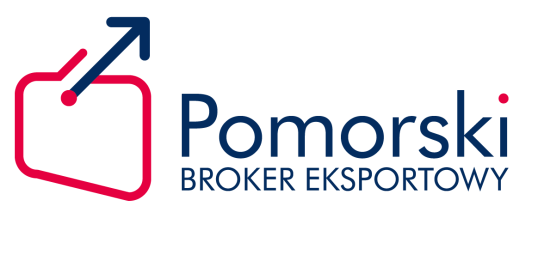 FORMULARZ ZGŁOSZENIAdo udziału w eksportowym wydarzeniu gospodarczym (targi MEDICA 2018),  odbywającym się w Dusseldorfie (Niemcy) w terminie 12 – 14 listopada 2018 r.organizowanego w ramach projektu „Pomorski Broker Eksportowy. Kompleksowy system wspierania eksportu w województwie pomorskim” współfinansowanego ze środków Unii Europejskiej – Europejskiego Funduszu Rozwoju Regionalnego w ramach Regionalnego Programu Operacyjnego Województwa Pomorskiego na lata 2014-2020, Osi Priorytetowej 2: Przedsiębiorstwa, Działanie 2.3: Aktywność eksportowa. Nr umowy: RPPM.02.03.00-22-0001/16-00Wielkość przedsiębiorstwaMikroprzedsiębiorcą Małym przedsiębiorcą                         Średnim przedsiębiorcąCzy firma posiada potencjał kadrowy umożliwiający samodzielną prezentację oferty firmy w trakcie spotkań z potencjalnymi partnerami zagranicznymi w ramach wyjazdu?Czy firma posiada potencjał marketingowy – materiały informacyjne na temat firmy i produktu prezentowanego na targach w języku angielskim?Prezentowany w trakcie spotkań w ramach wyjazdu, przez firmę, produkt/usługa nie podlega wykluczeniu z ubiegania się opomoc publiczną na targi (Rozporządzenie nr 651/2014) oraz pomocy de minimis (Rozporządzenie nr 1407/2013)Czy firma posiada produkt(y)/usługi gotowe do zaprezentowania w trakcie spotkań w ramach wyjazdu? (Należy opisać sposób prezentacji produktu/usługi i przedstawić co firma zaprezentuje)Czy firma prowadziła działalność eksportową do Niemiec?Czy firma uczestniczyła w targach, misjach, innych wydarzeniach gospodarczych? (Należy podać ile razy i w jakich targach, misjach, wydarzeniach gospodarczych firma brała udział)?Czy firma skorzystała z usług Brokera eksportowego i posiada rekomendację do udziału w targach? Czy firma posiada plan rozwoju eksportu lub inny dokument strategiczny w obszarze eksportu?Czy firma poosiada stronę internetową w języku obcym?Czy firma posiada potencjał kadrowy do prowadzenia działań eksportowych?OŚWIADCZENIAOświadczam, że zapoznałem/am się z regulaminem oraz akceptuję zapisy regulaminu dot. uczestnictwa w eksportowym wydarzeniu gospodarczym odbywającym się w Dusseldorfie (Niemcy) w terminie 12 – 14 listopada 2018 r., w ramach projektu „Pomorski Broker Eksportowy. Kompleksowy system wspierania eksportu w województwie pomorskim”, realizowanego w ramach Regionalnego Programu Operacyjnego Województwa Pomorskiego na lata 2014-2020.TakNie (Niewyrażenie zgody na przetwarzanie danych osobowych jest równoznaczne z rezygnacją z udziału w wyjeździe)Wyrażam zgodę na przetwarzanie przez Stowarzyszenie „Wolna Przedsiębiorczość O/T w Gdańsku z siedzibą przy ul. Piekarniczej 12A w Gdańsku, moich dobrowolnie podanych danych osobowych zawartych w formularzu zgłoszeniowym w celu rekrutacji i realizacji działań w ramach projektu oraz monitorowania wskaźników rezultatu projektu oraz mam prawo dostępu do treści swoich danych i ich poprawiania zgodnie z ustawą z dnia 29 sierpnia 1997 roku o ochronie danych osobowych (Dz. U. z 2002 r. Nr 101, poz. 926 ze zm.).TakNie (Niewyrażenie zgody na przetwarzanie danych osobowych jest równoznaczne z rezygnacją z udziału w wyjeździe)        ……………………………………           Czytelny podpisDane firmyDane firmyDane firmyNazwa firmyNIPAdres siedziby firmyUlica i nr domuAdres siedziby firmyKod pocztowyAdres siedziby firmyMiejscowośćAdres strony wwwObszar działalnościPKD głównej działalnościDane osoby wypełniającej formularz Dane osoby wypełniającej formularz Dane osoby wypełniającej formularz Imię i nazwiskoTelefonAdres e-mail